AndorraAndorraAndorraAndorraFebruary 2029February 2029February 2029February 2029SundayMondayTuesdayWednesdayThursdayFridaySaturday1234567891011121314151617Shrove Tuesday1819202122232425262728NOTES: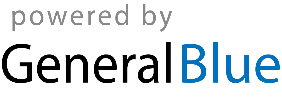 